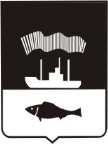 Администрация города Мурманскап о с т а н о в л е н и е31.05.2013			                                                                		№ 1327О проведении конкурса на право заключения договора о транспортном обслуживании населения транспортом общего пользования по муниципальным маршрутам на территории муниципального образования город Мурманск №№ 12, 21, 59, 63, 67В соответствии с пунктом 7 части 1 статьи 16 Федерального закона от 06.10.2003 № 131-ФЗ «Об общих принципах организации местного самоуправления в Российской Федерации», Законом Мурманской области      от 13.07.2009 № 1133-01-ЗМО «Об организации транспортного обслуживания населения на территории Мурманской области», статьей 13 Устава муниципального образования город Мурманск, решением Совета депутатов города Мурманска от 16.03.2010 № 17-219 «Об организации транспортного обслуживания населения на территории муниципального образования город Мурманск автомобильным транспортом и городским наземным электрическим    транспортом       на маршрутах        регулярных     перевозок»п о с т а н о в л я ю:Провести конкурс на право заключения договора о транспортном обслуживании населения транспортом общего пользования по муниципальным маршрутам на территории муниципального образования город Мурманск     №№ 12, 21, 59, 63, 67.Отделу организации городских пассажирских перевозок администрации города Мурманска в срок до 15.07.2013 обеспечить подготовку и проведение в установленном порядке конкурса на право заключения договора о транспортном обслуживании населения транспортом общего пользования по  муниципальным маршрутам на территории муниципального образования город Мурманск №№ 12, 21, 59, 63, 67, утвержденным решением Совета депутатов города Мурманска от 05.03.2011 № 34-406.	3. Отделу информационно-технического обеспечения и защиты информации администрации города Мурманска (Кузьмин А.Н.) разместить настоящее постановление на официальном сайте администрации города Мурманска в сети Интернет.	4. Редакции газеты «Вечерний Мурманск» (Червякова Н.Г.) опубликовать настоящее постановление.	5. Настоящее постановление вступает в силу со дня подписания.	6. Контроль за выполнением настоящего постановления возложить на первого заместителя главы администрации города Мурманска Лыженкова А.Г.Глава администрации города Мурманска                                                                                А.И. Сысоев